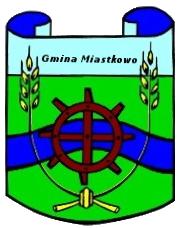 Gmina Miastkowoul. Łomżyńska 3218-413 MiastkowoSPECYFIKACJAISTOTNYCH WARUNKÓW ZAMÓWIENIAzwana dalej SIWZPRZETARG NIEOGRANICZONYO WARTOŚCI SZACUNKOWEJ POWYŻEJ 14 000 EURO,a poniżej kwot określonych w przepisach wydanych na podstawieart. 11 ust. 8 ustawy Prawo zamówień publicznych.Przedmiot zamówienia:„Dostawa oleju napędowego”Zatwierdzam:…………………………..Miastkowo, dn. 18.12.2012 r.I.  NAZWA  I ADRES ZAMAWIAJĄCEGONazwa:	  Gmina MiastkowoAdres:	  	  18-413 Miastkowo, ul. Łomżyńska 32Strona internetowa:	  www.miastkowo.pl/bip/Numer telefonu:	  0 (86) 217 49 96Numer faksu:	     	  0 (86) 217 48 29Godziny urzędowania:       od 715 do 1515II.  TRYB UDZIELENIA ZAMÓWIENIAPostępowanie o udzielenie zamówienia publicznego prowadzone jest w trybie przetargu nieograniczonego zgodnie z art. 39 ustawy z dnia 29 stycznia 2004 r. Prawo zamówień publicznych.Podstawa prawna opracowania specyfikacji istotnych warunków zamówienia:Ustawa z dnia 29 stycznia 2004 r. Prawo zamówień publicznych  (Dz. U. z 2010 r. Nr 113, poz.759 ze zm.),Rozporządzenie Prezesa Rady Ministrów z dnia 30 grudnia 2009 r. w sprawie rodzajów dokumentów jakich może żądać zamawiający od wykonawcy, oraz form, w jakich te dokumenty mogą  być składane (Dz. U. Nr 226, poz. 1817),Rozporządzenie Prezesa Rady Ministrów z dnia 16 grudnia 2011 r. w sprawie średniego kursu złotego w stosunku do euro, stanowiącego podstawę przeliczania wartości zamówień publicznych (Dz. U. Nr 282, poz. 1650).III.  OPIS PRZEDMIOTU ZAMÓWIENIAPrzedmiotem zamówienia jest sukcesywna dostawa oleju napędowego na potrzeby  Gminy Miastkowo w ilości rzeczywistej do 35000 litrów (słownie: trzydzieści pięć tysięcy litrów) o parametrach opisanych Polską Normą PN-EN 590:2006 z uwzględnieniem odrębnych parametrów w okresie letnim i zimowym w zależności od warunków atmosferycznych.Dostawy będą realizowane w miarę potrzeb Zamawiającego, w sposób bezpośredni do zbiornika znajdującego się na placu  przy ul. Długiej 7 w Miastkowie.Dostawa oleju napędowego odbywać się będzie transportem samochodowym Wykonawcy wyposażonym w legalizowany odmierzacz paliw płynnych.Wykonawca każdorazowo zobowiązany jest do realizacji zamówienia w ciągu 2 dni
od momentu telefonicznego złożenia zamówienia.Oferowane paliwo musi odpowiadać wymaganiom jakościowym zgodnie
z Rozporządzeniem Ministra Gospodarki z dnia 9 grudnia 2008r. w sprawie wymagań jakościowych dla paliw ciekłych ( Dz. U. Nr 221 poz. 1441) ze zmianami.  Wraz z każdą dostawą winno być dostarczone świadectwo jakości dostarczonej partii paliwa. Niespełnienie niniejszego warunku skutkować będzie odmową przyjęcia dostawy oraz karami wynikającymi z nieterminowych dostaw.Wykonawca jest odpowiedzialny względem Zamawiającego za wady oleju napędowego i opałowego zmniejszające jego wartość lub użyteczność i w przypadku poniesienia z tego powodu strat, Wykonawca zobowiązuje się do ich pokrycia.Oznaczenie wg. Wspólnego Słownika Zamówień CPV:09134100-8   Olej napędowyIV.  TERMIN WYKONANIA ZAMÓWIENIATermin realizacji zamówienia ustala się do dnia 31 grudnia 2013 r.V.  OPIS WARUNKÓW UDZIAŁU W POSTĘPOWANIU ORAZ OPIS SPOSOBU DOKONYWANIA OCENY SPEŁNIENIA TYCH WARUNKÓW1.  Warunki udziału w postępowaniu.O udzielenie zamówienia mogą ubiegać się Wykonawcy, którzy nie podlegają wykluczeniu z postępowania na podstawie art. 24 ust.1 i 2 Pzp oraz spełniają niżej wymienione warunki określone zgodnie z wymogami art. 22 ust. 1 Pzp:posiadają uprawnienia do wykonywania określonej działalności lub czynności, jeżeli przepisy prawa nakładają obowiązek ich posiadania,posiadają wiedzę i doświadczenie,dysponują odpowiednim potencjałem technicznym oraz osobami zdolnymi do wykonania zamówienia,znajdują się w sytuacji ekonomicznej i finansowej zapewniającej wykonanie zamówienia.2.  Wykaz oświadczeń i dokumentów, jakie mają dostarczyć Wykonawcy w celu potwierdzenia spełniania warunków udziału w postepowaniuW celu potwierdzenia spełnienia warunków udziału w postępowaniu Zamawiający wymaga dołączenia do oferty:oświadczenia o spełnianiu warunków udziału w postępowaniu – Załącznik nr 2 do SIWZ, W celu wykazania braku podstaw do wykluczenia Wykonawcy z postępowania o udzielenie zamówienia publicznego w okolicznościach, o których mowa w art. 24 ust. 1 Pzp Zamawiający żąda dołączenia do oferty:oświadczenie o niepodleganiu wykluczeniu z postępowania na podstawie art. 24 ust. 1 i 2 ustawy Pzp – Załącznik nr 3 do SIWZ,aktualny odpis z właściwego rejestru albo zaświadczenie o wpisie do ewidencji działalności gospodarczej, jeżeli odrębne przepisy wymagają wpisu do rejestru lub zgłoszenia do ewidencji działalności gospodarczej – wystawionego nie wcześniej niż 6 miesięcy przed upływem terminu składania ofert.W przypadku korzystania z wiedzy, doświadczenia, zdolności finansowej, potencjału technicznego czy osobowego innych podmiotów, Wykonawca jest zobowiązany do przedstawienia pisemnego zobowiązania tych podmiotów do oddania mu do dyspozycji niezbędnych zasobów na okres korzystania z nich przy wykonaniu zamówienia.3.  Jeżeli Wykonawcy wspólnie ubiegają się o udzielenie zamówienia, zgodnie z art. 23 w związku z art. 141 Pzp Zamawiający żąda:wszyscy Wykonawcy winni obligatoryjnie dołączyć do oferty wymagane dokumenty  wymienione w pkt.2,ustanowienia pełnomocnika do reprezentowania ich w postępowaniu o udzielenie zamówienia albo reprezentowania w postępowaniu i zawarcia umowy w sprawie zamówienia publicznego, z którym będzie prowadzona wszelka korespondencja;
w przypadku wyboru  przez  Zamawiającego  oferty złożonej  przez  Wykonawców wspólnie ubiegających się o udzielenie zamówienia, Wykonawcy zobowiązani będą najpóźniej przed zawarciem umowy na wykonanie zamówienia, do przedłożenia umowy regulującej współpracę tych Wykonawców.4.  Opis sposobu dokonywania oceny spełniania warunków udziału w postępowaniu:Przy dokonywaniu oceny spełniania wymaganych warunków Zamawiający będzie się kierował regułą „spełnia” albo „nie spełnia”. Niespełnienie chociażby jednego warunku będzie skutkowało wykluczeniem Wykonawcy z postępowania.5.  Zamawiający odrzuca ofertę, która:jest niezgodna z ustawą lub jej treść nie odpowiada treści specyfikacji istotnych warunków zamówienia, z zastrzeżeniem art. 87 ust. 2 pkt 3 Pzp,jej złożenie stanowi czyn nieuczciwej konkurencji w rozumieniu przepisów o zwalczaniu nieuczciwej konkurencji,zawiera rażąco niską cenę w stosunku do przedmiotu zamówienia,została złożona przez wykonawcę wykluczonego z udziału w postępowaniu o udzielenie zamówienia,zawiera błędy w obliczeniu ceny,wykonawca w terminie 3 dni od dnia doręczenia zawiadomienia nie zgodził się na poprawienie omyłki, o której mowa w art 87 ust 2 pkt 3 Pzp,jest nieważna na podstawie odrębnych przepisów.VI.  POSTANOWIENIA DOTYCZĄCE SKŁADANYCH DOKUMENTÓW1.  Postanowienia dotyczące składanych dokumentów:oferta powinna zawierać wszystkie wymagane dokumenty, oświadczenia i załączniki,
o których mowa w niniejszej specyfikacji ,oferta oraz wszystkie wymagane załączniki winny być podpisane przez upoważnionego przedstawiciela, uprawnionego do reprezentowania zgodnie z przedstawionym aktem rejestracyjnym, wymogami ustawowymi oraz przepisami prawa,jeżeli oferta i załączniki zostaną podpisane przez upoważnionego przedstawiciela, jest on zobowiązany do przedłożenia dokumentu potwierdzającego upoważnienie do złożenia oferty,Wykonawców obowiązuje wykorzystanie załączonych wzorów dokumentów – załączników. Wszystkie pola i pozycje tych wzorów winny być wypełnione, a w szczególności muszą zawierać wszystkie wymagane informacje i dane oraz odpowiedzi na wszystkie pytania. Nie dopuszcza się składania alternatywnych, co do treści i formy dokumentów,wymienione dokumenty mogą być złożone w formie oryginałów lub kserokopii poświadczonej za zgodność przez osobę/osoby uprawnione do podpisania oferty,
z dopiskiem „za zgodność z oryginałem”,Zamawiający nie dopuszcza powierzenia wykonania całości zamówienia lub jego części podwykonawcy,2. Postanowienia dotyczące wykonawców mających siedzibę lub miejsce zamieszkania poza terytorium Rzeczpospolitej Polskiej:Jeżeli Wykonawca ma siedzibę lub miejsce zamieszkania poza terytorium Rzeczpospolitej Polskiej, zamiast dokumentów, o których mowa w Rozdziale V.1.3 niniejszej Specyfikacji  składa dokument lub dokumenty wystawione w kraju, w którym ma siedzibę lub miejsce zamieszkania, potwierdzające odpowiednio, że:nie otwarto jego likwidacji ani nie ogłoszono upadłości,nie orzeczono wobec niego zakazu ubiegania się o zamówienie,nie zalega z uiszczaniem podatków, opłat lub składek na ubezpieczenie społeczne lub zdrowotne albo, że uzyskał przewidziane prawem zwolnienie, odroczenie lub rozłożenie na raty zaległych płatności lub wstrzymanie w całości wykonania decyzji właściwego organu,Dokumenty te są składane w formie oryginału, odpisu, wypisu, wyciągu lub kopii przetłumaczonych na język polski,Jeżeli w kraju pochodzenia osoby lub w kraju, w którym Wykonawca ma siedzibę lub miejsce zamieszkania, nie wydaje się tych dokumentów, zastępuje się je dokumentem zawierającym oświadczenie złożone przed notariuszem, właściwym organem sądowym, administracyjnym albo organem samorządu zawodowego lub gospodarczego odpowiednio w kraju pochodzenia osoby lub kraju, w którym Wykonawca ma siedzibę lub miejsce zamieszkania,Inne dokumenty dołączone do oferty, sporządzone w języku obcym, składane są wraz
z tłumaczeniem na język polski, sporządzonym przez tłumacza przysięgłego.3. Postanowienia w sprawie dokumentów zastrzeżonych:Wszystkie dokumenty złożone w prowadzonym postępowaniu są jawne, z wyjątkiem informacji zastrzeżonych przez składającego ofertę,Dokumenty niejawne (zastrzeżone) składane w ofercie Wykonawca wydziela lub oznacza w wybrany przez siebie sposób,Wykonawca nie może zastrzec informacji i dokumentów, których jawność wynika z innych aktów   prawnych, w tym min. z zapisu art. 86 ust. 4 ustawy Pzp.VII. INFORMACJE O SPOSOBIE POROZUMIEWANIA SIĘ ZAMAWIAJĄCEGO Z WYKONAWCAMI ORAZ PRZEKAZYWANIA OŚWIADCZEŃ LUB DOKUMENTÓW, A TAKŻE WSKAZANIE OSÓB UPRAWNIONYCH DO POROZUMIEWANIA SIĘ Z WYKONAWCAMI1. Sposób porozumiewania się Zamawiającego z Wykonawcami:Postępowanie o udzielenie zamówienia, z zastrzeżeniem wyjątków określonych w Pzp, prowadzi się w formie pisemnej,Postępowanie o udzielenie zamówienia prowadzi się w języku polskim,Wszelkiego rodzaju oświadczenia, wnioski, zawiadomienia, informacje, wyjaśnienia ogłoszeń i treści SIWZ (dalej zwane „Korespondencją”) Zamawiający i Wykonawcy przekazują pisemnie,Zamawiający dopuszcza składanie korespondencji za pomocą faksu jednak każda ze stron na żądanie drugiej niezwłocznie potwierdza fakt otrzymania dokumentu.2. Udzielanie wyjaśnień dotyczących SIWZ:Wykonawcy mogą złożyć wniosek do Zamawiającego o wyjaśnienie treści SIWZ wyłącznie na piśmie, jednakże nie później niż do końca dnia, w którym upływa połowa wyznaczonego terminu składania ofert (art. 38 ust. 1 Pzp),Zamawiający udzieli wyjaśnień niezwłocznie, jednak nie później niż na 2 dni przed upływem terminu składania ofert,Jeżeli wniosek o wyjaśnienie treści specyfikacji istotnych warunków zamówienia wpłynie po upływie terminu składania wniosku, o którym mowa pod lit a, lub dotyczy udzielonych wyjaśnień, Zamawiający może udzielić wyjaśnień albo pozostawi wniosek bez rozpoznania,Przedłużenie terminu składania ofert nie wpływa na bieg terminu składania wniosku,
o którym mowa pod lit. a,Treść wyjaśnień zostanie przesłana wszystkim Wykonawcom, którym doręczono SIWZ, bez ujawniania źródeł zapytania (art. 38 ust. 2 Pzp),Zamawiający nie przewiduje zwoływania zebrania Wykonawców.Osobą uprawnioną do bezpośredniego kontaktowania się z Wykonawcami jest:Pani Bogumiła Małż  tel. (86) 217 49 96, fax (86) 217 48 29Informacje i wyjaśnienia uzyskać można od poniedziałku do piątku w godzinach od 8⁰⁰ do 15⁰⁰ w siedzibie Zamawiającego.VIII.  WYMAGANIA DOTYCZĄCE WADIUMZamawiający żąda wniesienia wadium w wysokości 3.000,00 zł ( słownie: trzy tysiące złotych).Wykonawca obowiązany jest wnieść wadium przed upływem terminu składania ofert.Dowód wniesienia wadium należy dołączyć do składanej oferty.Wadium może być wnoszone w następujących formach:pieniądzu,poręczeniach bankowych,gwarancjach bankowych,gwarancjach ubezpieczeniowych.Wadium wnoszone  w pieniądzu należy wpłacić na rachunek bankowy – Bank Spółdzielczy Łomża Oddział Miastkowo nr 92 8757 1037 1300 0055 2000 0090. Wadium wnoszone w pieniądzu winno znaleźć się na rachunku Zamawiającego przed upływem terminu składania ofert (data i godzina).Warunki zwrotu wadium i utraty wadium reguluje art. 46 Pzp.IX. TERMIN ZWIĄZANIA OFERTĄBieg terminu związania ofertą rozpoczyna się wraz z upływem terminu składania ofert.Wykonawca pozostaje związany ofertą przez okres 30 dni.X. OPIS SPOSOBU PRZYGOTOWANIA OFERTWykonawca może złożyć tylko jedną ofertę.Do oferty należy dołączyć wypełniony Formularz Ofertowy – Załącznik nr 1 do SIWZ.Treść oferty musi odpowiadać treści SIWZ.Oferta powinna być napisana pismem maszynowym, komputerowym albo odręcznym, w sposób czytelny.Poprawki w ofercie muszą być naniesione czytelnie oraz opatrzone podpisem osoby podpisującej ofertę.Wskazane jest, by pierwsza strona oferty zawierała spis wszystkich dokumentów znajdujących się w kopercie/opakowaniu, jednakże brak takiego spisu nie skutkuje odrzuceniem oferty.Wszystkie strony oferty powinny być spięte (zszyte) w sposób trwały, zapobiegający możliwości dekompletacji zawartości oferty.Ofertę należy złożyć w nieprzejrzystej, zamkniętej kopercie/opakowaniu, w sposób gwarantujący zachowanie poufności jej treści oraz zabezpieczającej jej nienaruszalność do terminu otwarcia ofert.Koperta/opakowanie zawierające ofertę winno być zaadresowane do zamawiającego na adres podany w Rozdziale I niniejszej specyfikacji i opatrzone nazwą, dokładnym adresem wykonawcy oraz oznaczone w sposób następujący:Oferta na „DOSTAWĘ OLEJU NAPĘDOWEGO”Nie otwierać przed dniem 28.12.2012r., godz. 10¹⁵Zamawiający nie ponosi odpowiedzialności za zdarzenia wynikające z nienależytego oznakowania koperty / opakowania lub braku którejkolwiek z wymaganych informacji.Wszelkie koszty związane z przygotowaniem oferty ponosi składający ofertę.XI.  MIEJSCE ORAZ TERMIN SKŁADANIA I OTWARCIA OFERTOferty należy przesłać/składać w siedzibie Zamawiającego		Urząd Gminy Miastkowo		ul. Łomżyńska 32,		18-413 Miastkowo		Pokój nr 17		do dnia 28.12.2012 r. do godz. 10⁰⁰Miejsce i termin otwarcia ofert		Urząd Gminy Miastkowo		ul. Łomżyńska 32,		18-413 Miastkowo		Pokój nr 9		dnia 28.12.2012 r. o godz. 10¹⁵Otwarcie ofert jest jawneBezpośrednio przed otwarciem ofert zostanie podana kwota, jaką Zamawiający zamierza przeznaczyć na sfinansowanie zamówienia. Podczas otwarcia ofert podane będą nazwy (firmy) oraz adresy wykonawców, a także informacje dotyczące ceny, terminu wykonania zamówienia, okresu gwarancji i warunków płatności zawartych w ofertach. W przypadku, gdy wykonawca nie był obecny na otwarciu ofert, zamawiający na jego wniosek przekaże niezwłocznie informacje z otwarcia ofert. Wykonawca może, przed upływem terminu do składania ofert, zmienić lub wycofać ofertę. Zarówno zmiana, jak i wycofanie oferty wymagają zachowania formy pisemnej. Wykonawca nie może wycofać oferty lub wprowadzić zmian w jej treści po upływie terminu składania ofert.XII.  OPIS SPOSOBU OBLICZENIA CENYWykonawca oblicza cenę ofertową brutto za 1 litr oleju napędowego, poprzez skorygowanie o zaoferowany upust lub marżę, ceny hurtowej netto 1 litra ON ogłoszonej na stronie internetowej: www.orlen.pl w zakładce hurtowe ceny paliw - olej napędowy Ekodiesel, aktualnej na dzień 18.12.2012r. i powiększonej o należy podatek VAT.Cenę ofertową Wykonawca przedstawia w Formularzu ofertowym, stanowiącym załącznik nr 1 do SIWZ.Cenę należy podać cyfrowo w PLN, z dokładnością do 2 miejsc po przecinku oraz słownie.Wykonawca uwzględnia przy wyliczeniu ceny wszystkie podatki wchodzące w jej skład i wyszczególnia stawkę podatku VAT. Prawidłowe wskazanie stawki podatku VAT leży po stronie Wykonawcy.Cena ofertowa brutto, za 1 litr oleju napędowego, powinna obejmować wszystkie koszty i składniki związane z wykonaniem zamówienia oraz warunkami stawianymi przez Zamawiającego.Określona w ofercie korekta ceny (upust lub marża) dla oleju napędowego, liczona w stosunku do aktualnej na dzień dostawy, hurtowej ceny 1 litra tego paliwa, ogłaszanej publicznie na stronie internetowej www.orlen.pl w zakładce hurtowe ceny paliw - olej napędowy Ekodiesel nie może ulec zmianie w czasie trwania umowy.XIII.  OPIS KRYTERIÓW, KTÓRYMI  ZAMAWIAJĄCY, BĘDZIE SIĘ KIEROWAŁ PRZY WYBORZE OFERTY, WRAZ Z PODANIEM ZNACZENIA TYCH KRYTERIOW ORAZ SPOSOBU OCENY OFERTDo oceny ofert zakwalifikowanych jako nieodrzucone Zamawiający przyjął kryteriumCena – 100%,Ocena kryterium nastąpi w skali punktowej od 0 – 100 pkt, porównując ceny ofert wg. wzoru:    	             Cminn  =  ------------  x  100 pkt                 	   C	gdzie:n – liczba punktów (zaokrąglona do dwóch miejsc po przecinku)Cmin – najniższa oferowana cenaC – cena oferty badanejOferta, która otrzyma największą  liczbę punktów zostanie uznana za najkorzystniejszą, a pozostałe oferty będą sklasyfikowane zgodnie z liczbą uzyskanych punktów. Realizacja zamówienia zostanie powierzona Wykonawcy, którego oferta uzyska najwyższą liczbę punktów.XIV.  INFORMACJE O FORMALNOŚCIACH, JAKIE POWINNY ZOSTAĆ DOPEŁNIONE PO WYBORZE OFERTY W CELU ZAWARCIA UMOWY W SPRAWIE ZAMÓWIENIA PUBLICZNEGOO wyborze oferty najkorzystniejszej Zamawiający zawiadamia niezwłocznie Wykonawców, którzy ubiegali się o udzielenie zamówienia, podając informacje o których mowa w art. 92 ust 1. Informacje te zostaną również zamieszczone na stronie internetowej Zamawiającego, oraz w miejscu publicznie dostępnym w siedzibie zamawiającego.Umowa zostanie zawarta w formie pisemnej po upływie terminu przewidzianego
w art. 94  Pzp.Jeżeli Wykonawca, którego oferta została wybrana, uchyla się od zawarcia umowy
w sprawie zamówienia  publicznego, Zamawiający wybiera ofertę najkorzystniejszą spośród pozostałych ofert, bez przeprowadzenia ich  ponownej oceny, chyba że zachodzą przesłanki, o których mowa w art. 93 ust.1 Pzp.XV.  ZABEZPIECZENIE NALEŻYTEGO WYKONANIA UMOWYOd Wykonawcy, którego oferta zostanie uznana jako najkorzystniejsza, nie będzie wymagane wniesienie zabezpieczenia należytego wykonania umowy.XVI. ISTOTNE DLA STRON POSTANOWIENIA, KTÓRE ZOSTANĄ WPROWADZONE DO TREŚCI ZAWIERANEJ UMOWYJeżeli Zamawiający dokona wyboru oferty, umowa w sprawie realizacji zamówienia publicznego zostanie zawarta z Wykonawcą, który spełnia wszystkie postanowienia
i wymagania zawarte w specyfikacji istotnych warunków zamówienia oraz którego oferta okaże się najkorzystniejsza,Zamawiający reguluje należności za sukcesywne dostawy przedmiotu zamówienia, po  zrealizowaniu każdej dostawy i wystawieniu faktury VAT przez Wykonawcę na Urząd Gminy Miastkowo ul. Łomżyńska 32, 18-413 Miastkowo, NIP 718-167-09-65, REGON 000536887, w terminie 14 dni od daty jej dostarczenia,Umowa w sprawie realizacji zamówienia publicznego zawarta zostanie z uwzględnieniem postanowień wynikających z treści niniejszej specyfikacji oraz danych zawartych w ofercie,O miejscu i terminie podpisania umowy zamawiający powiadomi Wykonawcę.Wzór umowy stanowi Załącznik nr 4 do niniejszej specyfikacji istotnych warunków zamówienia.XVII.  POUCZENIE O ŚRODKACH OCHRONY PRAWNEJ PRZYSŁUGUJĄCYCH WYKONAWCY W TOKU POSTĘPOWANIA O UDZIELENIE ZAMÓWIENIAWykonawcom oraz innym osobom mającym interes prawny przysługuje Odwołanie. Środki ochrony prawnej określa Dział VI ustawy Prawo zamówień publicznych.     XVIII. POSTANOWIENIA KOŃCOWEW sprawach nieuregulowanych w niniejszej specyfikacji mają zastosowanie przepisy ustawy Prawo zamówień publicznych oraz przepisy Kodeksu Cywilnego,Integralną częścią niniejszej Specyfikacji Istotnych Warunków Zamówienia są załączniki,Zamawiający nie dopuszcza rozliczeń w walutach obcych,Zamawiający nie dopuszcza składania ofert częściowych,Zamawiający nie dopuszcza składania ofert wariantowych,Zamawiający nie przewiduje zamówień uzupełniających,Zamawiający nie przewiduje w postępowaniu o zamówienie publiczne prowadzenia aukcji elektronicznej,Zamawiający nie przewiduje zwrotu kosztów  udziału w postępowaniu,Opłata za przesłanie SIWZ za pośrednictwem Poczty – 15 zł.ZAŁĄCZNIKI DO SIWZ:Numer 1	Wzór Formularza Ofertowego,Numer 2.	Oświadczenie o spełnieniu warunków udziału w postępowaniu,Numer 3.	Oświadczenie o niepodleganiu wykluczeniu z postępowania,Numer 4.	Wzór umowy.Załącznik nr 1 do SIWZ…................................................                                                           	             	                  (pieczęć  Wykonawcy)FORMULARZ OFERTOWYDane wykonawcy:Nazwa:.....................................................................................................................................................................Adres:......................................................................................................................................................................Numer telefonu: ..............................................                Numer faxu: ................................................                Numer REGON: .................................................            	        NIP: ...............................................................              Nawiązując do ogłoszenia o przetargu nieograniczonym na:„Dostawę oleju napędowego”Oferuję wykonanie zamówienia, zgodnie z wymogami Specyfikacji Istotnych Warunków Zamówienia:Za cenę brutto ................. zł/litr(słownie: ………………………………………………………………………………………), wyliczoną jak niżej:w terminie do dnia 31 grudnia 2013 roku,Każdorazowo zapłata za wykonane dostawy nastąpi na podstawie faktury VAT, w terminie 14 dni od daty otrzymania jej przez Zamawiającego,Oświadczam, że uważam się za związanego niniejszą ofertą przez okres 30 dni,Oświadczam, że akceptuję warunki SIWZ i nie wnoszę  do nich uwag.Pełnomocnik w przypadku składania oferty wspólnej:Nazwisko i imię …………………………………....……………….…………….….………
Stanowisko ……………………………………….………………………………………..……Telefon………………..………………….......  Fax………….……………………..……….Zakres:do reprezentowania w postępowaniu,do reprezentowania w postępowaniu i zawarcia umowy.Na potwierdzenie  spełnienia wymagań do oferty załączam:………………………………………………………………………….……………………………..…………………………………………………………….........…………………………………..……………………………………………………………….........………………………………..………………………………………………………………………………………….........……..………………………………………………………………....….....………………………………………………………………………………………………………………………………………….………………………………………………………………………………………………………….………………………………………………………………………………………………………….………………………………………………………………………………………………………….………………………………………………………………………………………………………….Zastrzeżenia  wykonawcy:Niżej wymienione dokumenty składające się na ofertę nie mogą być ogólnie udostępnione:……………………………………………………………………………………………………………………………………………....…………………………………………………………………………………………………………………………………………….……………………..……………………………….………………………………………………………………………………………….Inne informacje wykonawcy:…………………………………………………………………………………………….........................................................................................................………………………………………………………………………………………………………………..…….., dnia ………..……..………………………………………………..  / podpis i pieczęć Wykonawcy /Załącznik nr 2 do SIWZ…................................................                                                           	             	                   (pieczęć Wykonawcy)OŚWIADCZENIEo spełnianiu warunków udziału w postępowaniuNazwa Wykonawcy:….........................................................................................................................................….........................................................................................................................................….........................................................................................................................................Adres:….........................................................................................................................................….........................................................................................................................................Składając ofertę w postępowaniu o udzielenie zamówienia publicznego na:
„Dostawę oleju napędowego”,oświadczam, że mogę ubiegać się o zamówienie i spełniam warunki określone w art. 22 ust. 1 ustawy z dnia 29 stycznia 2004 roku Prawo Zamówień Publicznych(tekst jedn.: Dz.U. z 2010 r. Nr 113, poz. 759 ze zm.), dotyczące:posiadania uprawnień do wykonywania określonej działalności lub czynności, jeżeli przepisy prawa nakładają obowiązek ich posiadania,posiadania wiedzy i doświadczenia,dysponowania odpowiednim potencjałem technicznym oraz osobami zdolnymi do wykonania zamówienia,sytuacji ekonomicznej i finansowej zapewniającej wykonanie zamówienia.	Na każde żądanie Zamawiającego dostarczymy niezwłocznie odpowiednie dokumenty potwierdzające prawdziwość każdej z kwestii zawartych w oświadczeniu. Wszystkie podane wyżej informacje są zgodne z prawdą.………………..…….., dnia ………..……..………………………………………………..  / podpis i pieczęć Wykonawcy/Załącznik nr 3 do SIWZ…................................................                                                           	             	                  (pieczęć Wykonawcy)OŚWIADCZENIEo niepodleganiu wykluczeniu z postępowaniaNazwa Wykonawcy:….........................................................................................................................................….........................................................................................................................................….........................................................................................................................................Adres:….........................................................................................................................................….........................................................................................................................................….........................................................................................................................................Składając ofertę w postępowaniu o udzielenie zamówienia publicznego na:
„Dostawę oleju napędowego”,oświadczam, że nie podlegam wykluczeniu z postępowania na podstawie art. 24 ust. 1 i 2 ustawy z dnia 29 stycznia 2004 r. Prawo zamówień publicznych (tekst jedn.: Dz. U. z 2010 r. Nr 113, poz. 759 ze zm.).………………..…….., dnia ………..……..………………………………………………..  / podpis i pieczęć Wykonawcy/Załącznik nr 4 do SIWZWzórU M O W ANr IGN.272.11.2012.SZzawarta w dniu  … … …...... r.  w siedzibie Urzędu Gminy Miastkowo, ul. Łomżyńska 32,
18-413  Miastkowo pomiędzy:Gminą Miastkowo NIP 718-209-59-60, REGON 450669950 reprezentowaną przez:
Pana Jerzego Wróblewskiego - Wójta Gminy Miastkowo,zwaną dalej „Zamawiającym”,a….....................................................................................................................................................................................NIP....................,REGON..............reprezentowanym przez:…................................................................................................................................................................................................................................................................................,zwanym dalej „Wykonawcą”.Niniejsza umowa zostaje zawarta w  rezultacie dokonania przez Zamawiającego wyboru oferty Wykonawcy w przetargu nieograniczonym  w dniu  … … …...... r.  na „Dostawę oleju napędowego”  o następującej treści:§ 1PRZEDMIOT UMOWYPrzedmiotem umowy jest sukcesywna dostawa oleju napędowego w 2013r. na potrzeby Urzędu Gminy Miastkowo w ilości rzeczywistej do 35.000 litrów (słownie: czterdzieści tysięcy litrów) o parametrach opisanych Polską Normą PN-EN 590:2006 z uwzględnieniem odrębnych parametrów w okresie letnim i zimowym w zależności od warunków atmosferycznych.Oferowane paliwo musi odpowiadać wymaganiom jakościowym zgodnie
z Rozporządzeniem Ministra Gospodarki z dnia 9 grudnia 2008r. w sprawie wymagań jakościowych dla paliw ciekłych ( Dz. U. Nr 221 poz. 1441) ze zmianami.§ 2TERMIN WYKONANIATermin wykonania przedmiotu umowy strony ustalają od dnia zawarcia umowy
do dnia 31 grudnia 2013 r.
§ 3WYNAGRODZENIE I WARUNKI PŁATNOŚCIWykonawca zobowiązuje się w okresie trwania umowy stosować dla Zamawiającego cenę jednostkową oleju napędowego netto, wynikającą z ogłaszanej na stronie internetowej PKN ORLEN ceny hurtowej oleju napędowego (www.orlen.pl w zakładce hurtowe ceny paliw - olej napędowy Ekodiesel) aktualnej na dzień dostawy, z zastosowaniem korekty cenowej (upustu lub marży) określonej w ofercie. Do tak wyliczonej ceny jednostkowej Wykonawca doliczy obowiązującą stawkę podatku VAT.Określona w ofercie korekta (upust lub marża) ceny dla 1 litra oleju napędowego, w wysokości ............ zł/litr  netto jest niezmienna dla całego okresu trwania umowy.Należność za dostarczone paliwo zostanie przelana na konto Wykonawcy  
w terminie 14 dni od dnia przedłożenia faktury. W fakturze winna być uwidoczniona cena i wysokość upustu lub marży.Faktury należy wystawiać na:Urząd Gminy Miastkowo, ul. Łomżyńska 32, 18-413 Miastkowo, NIP 718-167-09-65 § 4OBOWIĄZKI ZAMAWIAJĄCEGOZamawiający jest zobowiązany do terminowej zapłaty należności za każdą zrealizowaną dostawę, przelewem na rachunek Wykonawcy, w ciągu 14 dni od daty otrzymania faktury.§ 5OBOWIĄZKI WYKONAWCYWykonawca zrealizuje dostawy w miarę potrzeb Zamawiającego, w sposób bezpośredni do zbiornika znajdującego się na placu po byłym ZGK przy ul. Długiej 7 w Miastkowie.Dostawy oleju napędowego będą odbywać się transportem samochodowym Wykonawcy wyposażonym w legalizowany odmierzacz paliw płynnych.Koszty transportu paliwa obciążają Wykonawcę.Wykonawca każdorazowo zobowiązany jest do realizacji zamówienia w ciągu 2 dni
od momentu telefonicznego złożenia zamówienia. Po tym terminie Zamawiający ma prawo nabyć paliwo w innym źródle, obciążając Wykonawcę karą umowną zgodnie z § 7 pkt 1 oraz różnicą w cenie zakupionego paliwa.Wraz z każdą dostawą winno być dostarczone świadectwo jakości dostarczonej partii paliwa. Niespełnienie niniejszego warunku skutkować będzie odmową przyjęcia dostawy oraz karami wynikającymi z nieterminowych dostaw.Wykonawca jest odpowiedzialny względem Zamawiającego za wady oleju napędowego i opałowego zmniejszające jego wartość lub użyteczność i w przypadku poniesienia z tego powodu strat, Wykonawca zobowiązuje się do ich pokrycia.§ 6OSOBY ODPOWIEDZIALNE ZA REALIZACJĘ PRZEDMIOTU UMOWYZamawiający wyznacza Pana Michała Wiśniewskiego do kontaktowania się z dostawcą.§ 7KARY UMOWNEW razie niewykonania lub nienależytego wykonania umowy:Wykonawca zobowiązuje się zapłacić Zamawiającemu karę umowną:w wysokości 1 % wartości towaru nie dostarczonego w terminie za każdy rozpoczęty dzień zwłoki, nie więcej jednak niż 5 % wartości niezrealizowanej dostawy,w wysokości 10 % wartości dostarczonego paliwa niezgodnego pod względem jakościowym z parametrami określonymi w specyfikacji i złożonej Ofercie.Zamawiający zobowiązuje się zapłacić Dostawcy karę umowną w wysokości 2% wartości zamówionego paliwa, w razie nie odebrania go z przyczyn leżących po stronie Zamawiającego.Jeżeli kara umowna nie pokrywa szkody, strony mogą dochodzić odszkodowania uzupełniającego na zasadach ogólnych wg Kodeksu Cywilnego.Wykonawca zapłaci kary umowne: w przypadku odstąpienia od warunków umowy
z przyczyn niezależnych od Zamawiającego w wysokości 10% wynagrodzenia umownego, za zwłokę wykonania zadania określonego w § 1 niniejszej umowy w wysokości 0,1% wynagrodzenia umownego za każdy dzień zwłoki. Jeżeli kary przekroczą 50% wartości umownej, umowa automatycznie staje się nieważna.Zamawiający zapłaci kary umowne: w przypadku odstąpienia od warunków umowy
z przyczyn niezależnych od Wykonawcy w wysokości 10% wynagrodzenia umownego.§ 8ZMIANA UMOWY I ODSTĄPIENIE OD UMOWYZamawiający może odstąpić od umowy jeżeli:zostanie ogłoszona upadłość Wykonawcy lub likwidacja jego firmy,zostanie wszczęte postępowanie egzekucyjne wobec Wykonawcy,Wykonawca bez uzasadnionych przyczyn nie realizuje dostawy, pomimo wezwania przez Zamawiającego,jeżeli Wykonawca nie wykonuje dostaw zgodnie z umową lub nienależycie wykonuje swoje zobowiązania umowne.Zamawiający zastrzega sobie prawo odstąpienia od umowy w oparciu o art. 145 ust. 1 ustawy z dnia 29 stycznia 2004 r. Prawo zamówień publicznych.Zakazuje się istotnych zmian postanowienia zawartej umowy w stosunku do treści oferty, na podstawie której dokonano wyboru Wykonawcy, chyba że Zamawiający przewidział możliwość dokonania tej zmiany w ogłoszeniu o zamówieniu lub w specyfikacji istotnych warunków zamówienia oraz określił warunki takiej zmiany - art. 144 ustawy Prawo zamówień publicznych.§ 9POSTANOWIENIA KOŃCOWESpory wynikłe w związku z realizacja przedmiotu umowy, strony zobowiązują się rozwiązywać w drodze wspólnych negocjacji, a w przypadku niemożności ustalenia kompromisu będą rozstrzygane one przez Sąd właściwy dla siedziby Inwestora.W sprawach nieuregulowanych w niniejszej umowie mają zastosowanie przepisy Kodeksu cywilnego i ustawy Prawo zamówień publicznych.Umowę sporządzono w 3 jednobrzmiących egzemplarzach, 2 egz. dla Zamawiającego
i 1 egz. dla Wykonawcy.ZAMAWIAJĄCY                                                                                  WYKONAWCAABCDECena 1 litra ON nettoPKN ORLENwww.orlen.plw zakładce hurtowe ceny paliw – olej napędowy Ekodiesel na dzień 18.12.2012r.Korekta ceny (w zł) upust/marża*(*niewłaściwe skreślić)Korekta niezmienna przez cały okres trwania umowy.Cena 1 litra ON nettopo korekciePodatek VATwg stawki….… %Cena oferowana bruttoza 1 litr ON(C + D)4,226 zł......... zł......... zł......... zł......... zł